Dear Colleagues,This letter is to provide you with an update on the progress of the pharmacist administration of long-acting injectable buprenorphine (LAIB) in Tasmania project.   To date, there are 18 pharmacists across the state who have completed their training and are accredited to administer LAIB.  We anticipate the number of accredited pharmacists will continue to increase over time. To assist our pharmacy colleagues in the administration of LAIB and strengthen the partnership between pharmacist and prescriber, we have developed the attached template for use when transferring administration of LAIB to a pharmacist.  This template was developed in consultation with pharmacists to ensure the information provided enables safe and effective clinical care.    The template is attached for your convenience and will soon be available on the website.  There is no expectation that you transfer clients to pharmacists for the administration of LAIB.  Clinical discretion should be used when deciding whether a transfer is safe and appropriate for the client.    If there are any questions or concerns, please get in touch. Sincerely, 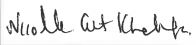 Dr Nicolle Ait KhelifaStatewide Specialty DirectorAlcohol and Drug Service		19 September 2023